Mohamed 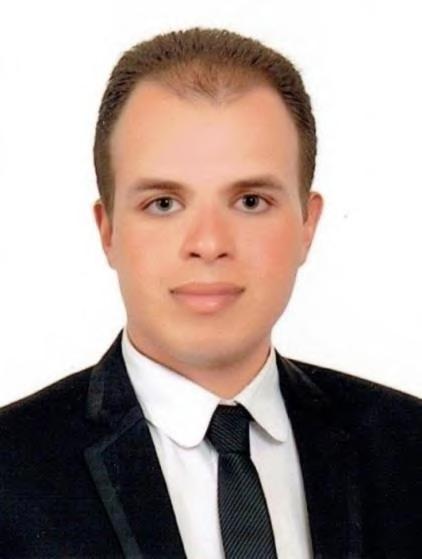 Medical Sales RepresentativeE-Mail: mohamed.375753@2freemail.com Nationality: Egyptian. Date of Birth: January 11st, 1990. Visa: Visit valid to Jan 30th, 2018. License: International Driving. Marital Status: Single. Military Service: Completed. EducationBachelor’s Degree in Pharmaceutical Sciences, Suez Canal University “2013”. American Board of Clinical Pharmacotherapy 2016 “In Progress”. Arabic-Degree: Mother Language. English-Degree: Good Command in Spoken and Written. Promotion of Dorofen “Market Leader of Osteoarthritis” with Orthopedic Surgeons. Promotion of Vaxato “Rivaroxaban: Oral Anticoagulant” with Orthopedic Surgeons. Launching Doxanero “Agomelatine: Antidepressant” with Neurologists and Psychiatrics. Promotion of Disartan “Valsartan: ARB for Hypertension” with I.Ms and Cardiologists. Launching Tensoplerone “Eplerenone: Diuretic” with I.Ms and Cardiologists. Promotion of Hexagabalin “Pregabalin: Neuropathic Pain Killer” with Neurologists. Promotion of Articu-Safe “Diacerein: Chondroprotective” with Orthopedic Surgeons. II.  Medical Rep. in Port Said and Ismailia, Egypt.	January 2016 – December 2016 (1 Year)Promotion of Cortiplex “Vit. B12: Antiemetic” with Pediatrics. Promotion of Carnitol “L-Carnitine” with Andrologists and Pediatrics. Launching Shorsalin “Oxacarbazepine: Antiepileptic” with Neurologists and Psychiatrics. Launching Fortamind “Citicoline: Psychostimulant” with ICU and Neurologists. Promotion of Terbin “Terbenafine: Antifungal” with Dermatologists. Promotion of Dermatop “Prednicarbate: Topical Corticosteriod for Eczema” with Dermatologists. Launching Ebastel “Evastine: Antihistamine” with Pediatrics. C.  Sanofi-Aventis	July 2012 – September 2012 (3 Months)Trainee Medical Representative for Promotion of Novalox Line in Port Said, Egypt. Novaldol “Paracetamol 1000 mg” as Analgesic and Antipyretic. Maalox “Aluminum Hydroxide, Magnesium Hydroxide and Simethicone” as an Antacid. ➢ InstitutionsI.  Suez Canal Authority: Consider the 2nd Bulk Institutional Business in Egypt.Launching Disartan “Valsartan: ARB for Hypertension” with I.Ms and Cardiologists during 2015. Launching Terbin “Terbenafine: Antifungal” with Dermatologists during 2016. Promotion of Dermatop “Topical Corticosteriod for Eczema” with Dermatologists during 2016. Promotion of Dorofen “Glucosamine Sulfate: Chondroprotective” with Orthopedics during 2017. II.  Health Insurance: Promotion of Dorofen with Orthopedic Surgeons and I.Ms during 2017. Training CoursesInternational Computer Driving License “ICDL” 2010. Pharmacist Creative Program Sessions by “Pfizer” 2011. Future Access Internship Program by “Sanofi Egypt” 2012. Selling and Presentation Skills by “Global Napi” 2015. Advanced Selling Skills by “Liptis Egypt” 2017. Work ExperienceA.  Liptis Egypt for PharmaceuticalsJanuary 2017 – October 2017 (10 Months)I.  Medical Rep. in Port Said, Egypt.January 2017 - June 2017 (6 Months)II.Product Specialist in Suez Canal Zone, Egypt.July 2017 – October 2017 (4 Months)1.Promotion of Vaxato “Rivaroxaban: Oral Anticoagulant” with Orthopedic Surgeons.Promotion of Vaxato “Rivaroxaban: Oral Anticoagulant” with Orthopedic Surgeons.B.Global Napi PharmaceuticalsDecember 2014 – December 2016 (2 Years)I.Medical Rep. in Port Said and Damietta.December 2014 – December 2015 (1 Year)